Об организации системы внутреннего обеспечения соответствия требованиям антимонопольного законодательства в деятельности Государственной жилищной инспекции Липецкой области(в редакции приказа государственной жилищной инспекции Липецкой области от 07.09.2021 № 381)В соответствии с Указом Президента Российской Федерации от 21 декабря 2017 года № 618 «Об основных направлениях государственной политики по развитию конкуренции», распоряжением Правительства Российской Федерации от 18 октября 2018 года № 2258-р «Об утверждении методических рекомендаций по созданию и организации федеральными органами исполнительной власти систему внутреннего обеспечения соответствия требованиям антимонопольного законодательства», распоряжением администрации Липецкой области от 07.02.2019 № 46-р «О мерах по организации системы внутреннего обеспечения соответствия требованиям антимонопольного законодательства деятельности исполнительных органов государственной власти Липецкой области»:	ПРИКАЗЫВАЮ: 1. Утвердить Положение об организации системы внутреннего обеспечения соответствия требованиям антимонопольного законодательства в Государственной жилищной инспекции Липецкой области (далее – Положение) согласно приложению 1.2. Начальнику отдела контроля за размещением сведений в государственных информационных системах, расчетом платы за капитальный ремонт и организационно-аналитической работы Кузнецовой Е.В.:          1)  обеспечить ознакомление государственных гражданских служащих  Государственной жилищной инспекции Липецкой области  и работников, заключивших трудовой договор о работе в Государственной жилищной инспекции Липецкой области  с настоящим Положением.2) обеспечить размещение настоящего Положения об антимонопольном комплаенсе на официальном сайте Государственной жилищной инспекции Липецкой области в информационно-телекоммуникационной сети «Интернет».3. Определить начальника отдела контроля за размещением сведений в государственных информационных системах, расчетом платы за капитальный ремонт и организационно-аналитической работы Кузнецову Е.В. должностным лицом ответственным за организацию и функционирование антимонопольного комплаенса.            4. Контроль за исполнением настоящего приказа возложить на заместителя руководителя инспекции-начальника отдела Кулагину Э.Н.Руководитель инспекции                                                                       Д.В. НадеевПоложение об организации системы внутреннего обеспечения соответствия требованиям антимонопольного законодательства в Государственной жилищной инспекции Липецкой областиОбщие положенияПоложение об организации в Государственной жилищной инспекции Липецкой области (далее - Госжилинспекция) системы внутреннего обеспечения соответствия требованиям антимонопольного законодательства разработано в целях обеспечения соответствия деятельности Государственной жилищной инспекции Липецкой области требованиям антимонопольного законодательства и профилактики нарушений антимонопольного законодательства. Термины, используемые в настоящем Положении, означают следующее: 	«антимонопольное законодательство» - законодательство, основывающееся на Конституции Российской Федерации, Гражданском кодексе Российской Федерации и состоящее из Федерального закона "О защите конкуренции", иных федеральных законов, регулирующих отношения, связанные с защитой конкуренции, в том числе с предупреждением и пресечением монополистической деятельности и недобросовестной конкуренции, в которых участвуют федеральные органы исполнительной власти, органы государственной власти субъектов Российской Федерации, органы местного самоуправления, иные осуществляющие функции указанных органов органы или организации, а также государственные внебюджетные фонды, Центральный банк Российской Федерации, российские юридические лица и иностранные юридические лица, физические лица, в том числе индивидуальные предприниматели; 	«антимонопольный орган» - федеральный антимонопольный орган и его территориальные органы; 	«доклад об антимонопольном комплаенсе» - документ, содержащий информацию об организации в Госжилинспекции антимонопольного комплаенса и о его функционировании; 	«коллегиальный орган» - совещательный орган, осуществляющий оценку эффективности функционирования антимонопольного комплаенса – Общественный совет при Государственной жилищной инспекции Липецкой области;	«нарушение антимонопольного законодательства» - недопущение, ограничение, устранение конкуренции Госжилинспекцией; 	«риски нарушения антимонопольного законодательства» - сочетание вероятности и последствий наступления неблагоприятных событий в виде ограничения, устранения или недопущения конкуренции; 	«уполномоченное должностное лицо» - должностное лицо Госжилинспекции, осуществляющее внедрение антимонопольного комплаенса и контроль за его исполнением в Государственной жилищной инспекции Липецкой области. Целями антимонопольного комплаенса являются:	а) обеспечение соответствия деятельности Госжилинспекции требованиям антимонопольного законодательства;б) профилактика и сокращение количества нарушений требований антимонопольного законодательства в деятельности Госжилинспекции;в) повышение уровня правовой культуры в Госжилинспекции.1.4. Задачи антимонопольного комплаенса: а) выявление рисков нарушения антимонопольного законодательства; б) управление рисками нарушения антимонопольного законодательства;в) контроль за соответствием деятельности Госжилинспекции требованиям антимонопольного законодательства; г) оценка эффективности функционирования в Госжилинспекции антимонопольного комплаенса. 1.5.	При организации антимонопольного комплаенса Госжилинспекции рекомендуется руководствоваться следующими принципами: а)	заинтересованность руководства Госжилинспекции в эффективности функционирования антимонопольного комплаенса; б)	регулярность оценки рисков нарушения антимонопольного законодательства; в)	обеспечение информационной открытости функционирования в Госжилинспекции антимонопольного комплаенса; г)	непрерывность функционирования антимонопольного комплаенса в Госжилинспекции;д) совершенствование антимонопольного комплаенса.Должностное лицо и коллегиальный орган2.1. Общий контроль за организацией и функционированием в Госжилинспекции антимонопольного комплаенса осуществляется руководителем Госжилинспекции, который: а)	вносит изменения в настоящее Положение, а также принимает внутренние акты Госжилинспекции, регламентирующие функционирование антимонопольного комплаенса; б)	применяет предусмотренные законодательством Российской Федерации меры ответственности за несоблюдение гражданскими служащими и работниками Госжилинспекции настоящего правового акта об антимонопольном комплаенсе;в)	рассматривает материалы, отчеты и результаты периодических оценок эффективности функционирования антимонопольного комплаенса и принимает меры, направленные на устранение выявленных недостатков; г)	осуществляет контроль за устранением выявленных недостатков антимонопольного комплаенса;д)	утверждает ключевые показатели эффективности антимонопольного комплаенса;е)	подписывает доклад об антимонопольном комплаенсе, утверждаемый коллегиальным органом.2.2. В целях организации и функционирования антимонопольного комплаенса руководителем Госжилинспекции определяется уполномоченное должностное лицо.Функции уполномоченного должностного лица закрепляются решением руководителя Госжилинспекции в соответствии со сферой выполняемых должностных обязанностей.2.3. При определении уполномоченного должностного лица руководитель Госжилинспекции руководствуется следующими принципами:а)	подотчетность должностного лица непосредственно руководителю Госжилинспекции;б)	достаточность полномочий и ресурсов, необходимых для выполнения своих задач уполномоченным должностным лицом.2.4. К компетенции уполномоченного должностного лица относятся следующие функции:а)	подготовка проекта изменений в Положение об антимонопольном комплаенсе, а также документов Госжилинспекции, регламентирующих процедуры антимонопольного комплаенса;б)	выявление и оценка рисков нарушения антимонопольного законодательства, учет обстоятельств, связанных с рисками нарушения антимонопольного законодательства, определение вероятности возникновения рисков нарушения антимонопольного законодательства и информирование руководства об обстоятельствах и документах, которые могут повлечь нарушение антимонопольного законодательства;в)	выявление конфликта интересов в деятельности государственных гражданских служащих  Государственной жилищной инспекции Липецкой области и работников, заключивших трудовой договор о работе в Государственной жилищной инспекции Липецкой области, структурных подразделений Госжилинспекции, разработка предложений по их исключению;г)	консультирование государственных гражданских служащих  Государственной жилищной инспекции Липецкой области  и работников, заключивших трудовой договор о работе в Государственной жилищной инспекции Липецкой области по вопросам, связанным с соблюдением антимонопольного законодательства и антимонопольным комплаенсом;д)	организация взаимодействия с другими структурными подразделениями Госжилинспекции по вопросам, связанным с антимонопольным комплаенсом;е)	разработка процедуры внутреннего расследования, связанного с функционированием антимонопольного комплаенса;ж)	организация внутренних расследований, связанных с функционированием антимонопольного комплаенса, и участие в них;з)	взаимодействие с антимонопольным органом, и организация содействия ему в части, касающейся вопросов, связанных с проводимыми проверками;и)	определение, подготовка и внесение на утверждение руководителю Госжилинспекции ключевых показателей эффективности антимонопольного комплаенса на основе методики их расчета;к)	подготовка проекта доклада об антимонопольном комплаенсе.2.5. Оценку эффективности организации и функционирования в Госжилинспекции антимонопольного комплаенса осуществляет коллегиальный орган - Общественный совет при Государственной жилищной инспекции Липецкой области.К функциям коллегиального органа относится: а)	рассмотрение и оценка мероприятий Госжилинспекции в части, касающейся функционирования антимонопольного комплаенса;б)	рассмотрение и утверждение доклада об антимонопольном комплаенсе.3. Выявление и оценка рисков нарушения антимонопольного законодательства3.1. В целях выявления и оценки рисков нарушения антимонопольного законодательства уполномоченным должностным лицом на регулярной основе проводится:а) анализ выявленных нарушений антимонопольного законодательства в деятельности Госжилинспекции за предыдущие 3 года (наличие предостережений, предупреждений, штрафов, жалоб, возбужденных дел);б) анализ нормативных правовых актов Госжилинспекции;в) анализ проектов нормативных правовых актов Госжилинспекции;г) мониторинг и анализ практики применения Госжилинспекции антимонопольного законодательства;д) проведение систематической оценки эффективности разработанных и реализуемых мероприятий по снижению рисков нарушения антимонопольного законодательства.3.2. При проведении (не реже одного раза в год) уполномоченным должностным лицом анализа выявленных нарушений антимонопольного законодательства за предыдущие 3 года (наличие предостережений, предупреждений, штрафов, жалоб, возбужденных дел) реализуются следующие мероприятия:а) осуществление сбора в структурных подразделениях Госжилинспекции сведений о наличии нарушений антимонопольного законодательства;б) составление перечня нарушений антимонопольного законодательства в Госжилинспекции, который содержит классифицированные по сферам деятельности Госжилинспекции сведения о выявленных за последние 3 года нарушениях антимонопольного законодательства (отдельно по каждому нарушению) и информацию о нарушении (указание нарушенной нормы антимонопольного законодательства, краткое изложение сути нарушения, указание последствий нарушения антимонопольного законодательства и результата рассмотрения нарушения антимонопольным органом), позицию антимонопольного органа, сведения о мерах по устранению нарушения, а также о мерах, направленных Госжилинспекцией на недопущение повторения нарушения.3.3. При проведении (не реже одного раза в год) уполномоченным должностным лицом анализа нормативных правовых актов Госжилинспекции реализуются следующие мероприятия:а) разработка и размещение на официальном сайте Госжилинспекции исчерпывающего перечня нормативных правовых актов Госжилинспекции (далее - перечень актов) с приложением к перечню актов текстов таких актов, за исключением актов, содержащих сведения, относящиеся к охраняемой законом тайне.б) размещение на официальном сайте Госжилинспекции уведомления о начале сбора замечаний и предложений организаций и граждан по перечню актов (далее – Уведомление) согласно Приложению 1 (Форма 1) в целях проведения публичных консультаций.Одновременно с размещением на официальном сайте Госжилинспекции уведомления, уполномоченным должностным лицом извещаются по электронной почте о начале сбора замечаний и предложений следующие предполагаемые участники:- заинтересованные исполнительные органы государственной власти Липецкой области;- иные организации, которые, по мнению Госжилинспекции, целесообразно привлечь к публичным консультациям.Срок проведения публичных консультаций определяется уполномоченным должностным лицом самостоятельно, который не может быть менее 30 рабочих дней со дня размещения на официальном сайте Госжилинспекции уведомления.в) осуществление сбора и проведение анализа представленных замечаний и предложений организаций и граждан по перечню актов.г) представление руководству Госжилинспекции сводного доклада с обоснованием целесообразности (нецелесообразности) внесения изменений в нормативные правовые акты Госжилинспекции в течении 10 рабочих дней со дня окончания срока проведения публичных консультаций.3.4. При проведении анализа проектов нормативных правовых актов уполномоченным должностным лицом реализуются следующие мероприятия:а) размещение на официальном сайте Госжилинспекции проекта нормативного правового акта с необходимым обоснованием реализации предлагаемых решений, в том числе их влияния на конкуренцию.б) размещение на официальном сайте Госжилинспекции уведомления о начале сбора замечаний и предложений организаций и граждан по проекту нормативного правового акта, (далее – Уведомление) согласно Приложению  1 (Форма 2) в целях проведения публичных консультаций.Одновременно с размещением на официальном сайте Госжилинспекции уведомления, уполномоченным должностным лицом извещаются по электронной почте о начале сбора замечаний и предложений следующие предполагаемые участники:- заинтересованные исполнительные органы государственной власти Липецкой области;- иные организации, которые, по мнению Госжилинспекции, целесообразно привлечь к публичным консультациям.Срок проведения публичных консультаций определяется уполномоченным должностным лицом самостоятельно, который не может быть менее 7 рабочих дней со дня размещения на официальном сайте Госжилинспекции Уведомления.По итогам рассмотрения полученных предложений и замечаний по проекту нормативного правового акта подготавливается справка о выявлении (отсутствии) в проекте нормативного акта положений, противоречащих антимонопольному законодательству.3.5. При проведении мониторинга и анализа практики применения антимонопольного законодательства в Госжилинспекции уполномоченным должностным лицом реализуются следующие мероприятия:а) осуществление на постоянной основе сбора сведений о правоприменительной практике в Госжилинспекции;б) подготовка по итогам сбора информации, предусмотренной подпунктом «а» настоящего пункта, аналитической справки об изменениях и основных аспектах правоприменительной практики в Госжилинспекции;в) проведение (не реже одного раза в год) рабочих совещаний с приглашением представителей антимонопольного органа по обсуждению результатов правоприменительной практики в Госжилинспекции.3.6. Выявляемые риски нарушения антимонопольного законодательства распределяются уполномоченным должностным лицом по уровням, согласно Приложению 2.3.7. На основе проведенной оценки рисков нарушения антимонопольного законодательства уполномоченным должностным лицом составляется карта рисков, в которую также включается оценка причин и условий возникновения рисков, согласно Приложению 3.3.8. Информация о проведении выявления и оценки рисков нарушения антимонопольного законодательства включается в доклад об антимонопольном комплаенсе.4. Мероприятия по снижению рисков нарушения антимонопольного законодательства	4.1. В целях снижения рисков нарушения антимонопольного законодательства уполномоченным должностным лицом разрабатывается (не реже одного раза в год) план мероприятий («дорожная карта») по снижению рисков нарушения антимонопольного законодательства, согласно Приложению 4. План мероприятий («дорожная карта») определяется по итогам выявления и оценки рисков в течении 5 рабочих дней.	4.2. Уполномоченное должностное лицо осуществляет мониторинг исполнения мероприятий по снижению рисков нарушения антимонопольного законодательства. 	4.3. Информация об исполнении мероприятий по снижению рисков нарушения антимонопольного законодательства уполномоченным должностным лицом включается в доклад об антимонопольном комплаенсе.5. Оценка эффективности функционирования в  Госжилинспекцииантимонопольного комплаенса5.1. В целях оценки эффективности функционирования в Госжилинспекции антимонопольного комплаенса устанавливаются ключевые показатели. Перечень и критерии их оценки определены в Методике расчета ключевых показателей эффективности функционирования антимонопольного комплаенса в Госжилинспекции, согласно Приложению 5.5.2. Оценка достижения ключевых показателей эффективности антимонопольного комплаенса в Госжилинспекции ежегодно проводится уполномоченным должностным лицом  (не реже одного раза в год). 5.3. Информация о достижении ключевых показателей эффективности функционирования в Госжилинспекции антимонопольного комплаенса включается в доклад об антимонопольном комплаенсе.6. Доклад об антимонопольном комплаенсе 6.1. Подготовка доклада об антимонопольном комплаенсе осуществляется уполномоченным должностным лицом не позднее 1 февраля года, следующего за отчетным.6.2. Доклад об антимонопольном комплаенсе содержит информацию: а) о результатах проведенной оценки рисков нарушения Госжилинспекцией антимонопольного законодательства; б) об исполнении мероприятий по снижению рисков нарушения Госжилинспекцией антимонопольного законодательства; в) о достижении ключевых показателей эффективности антимонопольного комплаенса. 6.2. Доклад об антимонопольном комплаенсе представляется уполномоченным должностным лицом в коллегиальный орган на утверждение.6.3. Доклад об антимонопольном комплаенсе, утвержденный коллегиальным органом, размещается на официальном сайте Госжилинспекции и направляется в управление экономики администрации Липецкой области и управление федеральной антимонопольной службы России по Липецкой области. Форма № 1Уведомление о проведении публичных консультаций в рамках анализа нормативных правовых актов на соответствие их антимонопольному законодательству	Настоящим Госжилинспекция уведомляет о проведении публичных консультаций (наименование нормативных правовых актов).В рамках публичных консультаций все заинтересованные лица могут направить свои предложения и замечания по данным нормативным правовым актам.Предложения и замечания принимаются по адресу: _____________, а также по адресу электронной почты: _____________.Сроки приема предложений и замечаний: с ___________ по _____________.Место размещения уведомления и реестра нормативных правовых актов в информационно-телекоммуникационной сети «Интернет» (полный электронный адрес): ___________________________________________________.Все поступившие предложения и замечания будут рассмотрены до ________________ года.К уведомлению прилагаются:1. Анкета для участников публичных консультаций (Форма № 3).Контактные лица: (ФИО), (Должность), (контакты);с 09-00 до ______ по рабочим дням.                                                                                                                    Форма № 2Уведомление о проведении публичных консультаций в рамках анализа проекта нормативного правового акта на соответствие его антимонопольному законодательству	Настоящим Госжилинспекция уведомляет о проведении публичных консультаций (наименование проекта нормативных правовых актов).В рамках публичных консультаций все заинтересованные лица могут направить свои предложения и замечания по данному нормативному правовому акту.Предложения и замечания принимаются по адресу:___________, а также по адресу электронной почты: _____________.Сроки приема предложений и замечаний: с ___________ по _____________.Место размещения уведомления и реестра нормативных правовых актов в информационно-телекоммуникационной сети «Интернет» (полный электронный адрес): ___________________________________________________.Все поступившие предложения и замечания будут рассмотрены до ________________ года.К уведомлению прилагаются:1. Анкета для участников публичных консультаций (Форма № 3).2. (наименование проекта нормативного правового акта).Контактные лица: (ФИО), (Должность), (контакты);с 09-00 до ______ по рабочим дням.Форма № 3Анкета для участников публичных консультацийОбщие сведения о нормативном правовом актеПриложение  2 к Положению об организации системы внутреннего обеспечения соответствия требованиям антимонопольного законодательства в деятельности Государственной жилищной инспекции Липецкой областиУровни рисков нарушения антимонопольного законодательстваПриложение  3 к Положениюоб организации системы внутреннего обеспечения соответствия требованиям антимонопольного законодательства в деятельности Государственной жилищной инспекции Липецкой областиКАРТА (ПАСПОРТ) КОМПЛАЕНС-РИСКОВПриложение  4 к Положениюоб организации системы внутреннего обеспечения соответствия требованиям антимонопольного законодательства в деятельности Государственной жилищной инспекции Липецкой области План мероприятий «дорожная карта» по снижению комплаенс-рисков______________________ на 20___ годПриложение  5 к Положениюоб организации системы внутреннего обеспечения соответствия требованиям антимонопольного законодательства в деятельности Государственной жилищной инспекции Липецкой областиМетодика расчета ключевых показателей эффективностифункционирования в Госжилинспекции антимонопольного комплаенса1. Методика расчета КПЭ для Госжилинспекции в целом1.1. Ключевыми показателями эффективности антимонопольного комплаенса для Госжилинспекции в целом являются:а) коэффициент снижения количества нарушений антимонопольного законодательства со стороны Госжилинспекции (по сравнению с предыдущим годом);б) доля проектов нормативных правовых актов Госжилинспекции, в которых выявлены риски нарушения антимонопольного законодательства;в) доля нормативных правовых актов Госжилинспекции, в которых выявлены риски нарушения антимонопольного законодательства.1.2. Коэффициент снижения количества нарушений антимонопольного законодательства со стороны Госжилинспекции (по сравнению с предыдущим годом) рассчитывается по формуле:КСН = , где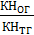 КСН – коэффициент снижения количества нарушений антимонопольного законодательства со стороны Госжилинспекции по сравнению с отчетным годом;КНОГ – количество нарушений антимонопольного законодательства со стороны Госжилинспекции в отчетном финансовом году;КНТГ – количество нарушений антимонопольного законодательства со стороны Госжилинспекции в текущем финансовом году.При расчете коэффициента снижения количества нарушений антимонопольного законодательства со стороны Госжилинспекции под нарушением антимонопольного законодательства со стороны Госжилинспекции понимаются:- возбужденные антимонопольным органом в отношении Госжилинспекции антимонопольные дела;- выданные антимонопольным органом Госжилинспекции предупреждения о прекращении действий (бездействия), об отмене или изменении актов, которые содержат признаки нарушения антимонопольного законодательства, либо об устранении причин и условий, способствовавших возникновению такого нарушения, и о принятии мер по устранению последствий такого нарушения;- направленные антимонопольным органом Госжилинспекции предостережения о недопустимости совершения действий, которые могут привести к нарушению антимонопольного законодательства.1.3. Доля проектов нормативных правовых актов Госжилинспекции, в которых выявлены риски нарушения антимонопольного законодательства, рассчитывается по формуле:, где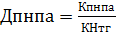 Дпнпа – доля проектов нормативных правовых актов Госжилинспекции, в которых выявлены риски нарушения антимонопольного законодательства;Кпнпа – количество проектов нормативных правовых актов Госжилинспекции, в которых данным органом выявлены риски нарушения антимонопольного законодательства в текущем финансовом году;КНтг – количество нормативных правовых актов Госжилинспекции, в которых антимонопольным органом выявлены нарушения антимонопольного законодательства в текущем финансовом году.В случае когда КНтг равен «0», то Дпнпа следует принимать равной «1» или 100%.1.4. Доля нормативных правовых актов Госжилинспекции, в которых выявлены риски нарушения антимонопольного законодательства, рассчитывается по формуле:, где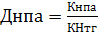 Днпа – доля нормативных правовых актов Госжилинспекции, в которых выявлены риски нарушения антимонопольного законодательства;Кпнпа – количество нормативных правовых актов Госжилинспекции, в которых данным органом выявлены риски нарушения антимонопольного законодательства в текущем финансовом году;КНтг – количество нормативных правовых актов Госжилинспекции, в которых антимонопольным органом выявлены нарушения антимонопольного законодательства в текущем финансовом году.В случае когда КНтг равен «0», то Днпа следует принимать равной «1» или 100%.2. Методика расчета ключевых показателей эффективности функционирования антимонопольного комплаенса для уполномоченного должностного лица2.1. Для уполномоченного должностного лица рассчитываются следующий КПЭ:доля государственных гражданских служащих  Государственной жилищной инспекции Липецкой области  и работников, заключивших трудовой договор о работе в Государственной жилищной инспекции Липецкой области, в отношении которых были проведены обучающие мероприятия по антимонопольному законодательству и антимонопольному комплаенсу.2.2. Доля государственных гражданских служащих  Государственной жилищной инспекции Липецкой области  и работников, заключивших трудовой договор о работе в Государственной жилищной инспекции Липецкой области, с которыми были проведены обучающие мероприятия по антимонопольному законодательству и антимонопольному комплаенсу, рассчитывается по формуле:, где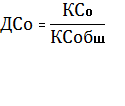 ДСо – доля государственных гражданских служащих  Государственной жилищной инспекции Липецкой области  и работников, заключивших трудовой договор о работе в Государственной жилищной инспекции Липецкой области, с которыми были проведены обучающие мероприятия по антимонопольному законодательству и антимонопольному комплаенсу;КСо – количество государственных гражданских служащих  Государственной жилищной инспекции Липецкой области  и работников, заключивших трудовой договор о работе в Государственной жилищной инспекции Липецкой области, с которыми были проведены обучающие мероприятия по антимонопольному законодательству и антимонопольному комплаенсу;КСобщ – общее количество государственных гражданских служащих  Государственной жилищной инспекции Липецкой области  и работников, заключивших трудовой договор о работе в Государственной жилищной инспекции Липецкой области, чьи трудовые (должностные) обязанности предусматривают выполнение функций, связанных с рисками нарушения антимонопольного законодательства.3. Оценка значений КПЭ для Госжилинспекции в целоми КПЭ для уполномоченного должностного лица3.1. Оценка значений КПЭ «коэффициент снижения количества нарушений антимонопольного законодательства со стороны Госжилинспекции (по сравнению с предыдущим годом)».Ключевой показатель «коэффициент снижения количества нарушений антимонопольного законодательства со стороны Госжилинспекции (по сравнению с предыдущим годом)» коррелирует с ключевым показателем мероприятий, предусмотренным подпунктом «б» пункта 1 Национального плана развития конкуренции в Российской Федерации на 2018 - 2020 годы (далее – Национальный план), утвержденным Указом Президента РФ от 21.12.2017 № 618 «Об основных направлениях государственной политики по развитию конкуренции», а именно: «снижение количества нарушений антимонопольного законодательства со стороны органов государственной власти и органов местного самоуправления к 2020 году не менее чем в 2 раза по сравнению с 2017 годом».Ежегодная оценка значения КПЭ «коэффициент снижения количества нарушений антимонопольного законодательства со стороны Госжилинспекции (по сравнению с предыдущим годом)» призвана обеспечить понимание об эффективности функционирования антимонопольного комплаенса в Госжилинспекции и о соответствии мероприятий антимонопольного комплаенса Госжилинспекции направлениям совершенствования государственной политики по развитию конкуренции, установленных Национальным планом.3.2. Оценка значений КПЭ «доля проектов нормативных правовых актов Госжилинспекции, в которых выявлены риски нарушения антимонопольного законодательства» и «доля нормативных правовых актов Госжилинспекции, в которых выявлены риски нарушения антимонопольного законодательства».Оценка вышеуказанных значений КПЭ направлена на понимание эффективности мероприятий антимонопольного комплаенса, предусмотренных в раздел 3 Положения.При эффективном проведении мероприятий по анализу нормативных правовых актов Госжилинспекции и их проектов на предмет выявления заложенных в них рисков нарушения антимонопольного законодательства (то есть, при высоком значении числителя) должно наблюдаться уменьшение нормативных правовых актов, в отношении которых антимонопольным органом выявлены нарушения антимонопольного законодательства (то есть, низкое значение знаменателя). Таким образом, значение КПЭ будет тем выше, чем эффективней данные мероприятия антимонопольного комплаенса будут осуществляться уполномоченным должностным лицом. И наоборот, при невысоком значении долей нормативных правовых актов и их проектов (числитель) наряду с высоким количеством выявленых антимонопольным органом нарушений антимонопольного законодательства в таких актах (знаменатель), низкие значения КПЭ будут свидетельствовать о низкой эффективности данных мероприятий.3.3. Оценка значения КПЭ «государственных гражданских служащих  Государственной жилищной инспекции Липецкой области  и работников, заключивших трудовой договор о работе в Государственной жилищной инспекции Липецкой области, с которыми были проведены обучающие мероприятия по антимонопольному законодательству и антимонопольному комплаенсу».Консультирование и обучение государственных гражданских служащих  Государственной жилищной инспекции Липецкой области  и работников, заключивших трудовой договор о работе в Государственной жилищной инспекции Липецкой области по вопросам, связанным с соблюдением антимонопольного законодательства и антимонопольным комплаенсом, отнесено к компетенции уполномоченного должностного лица, и направлено на профилактику нарушений требований антимонопольного законодательства в деятельности Госжилинспекции. В том числе от эффективности работы уполномоченного должностного лица по данному направлению напрямую зависит возможность достижения целей Национального плана, предусмотренных подпунктом «б» пункта 1 Национального плана.Расчет данного показателя предусматривает определение сотрудников Госжилинспекции, чьи трудовые (должностные) обязанности предусматривают выполнение функций, связанных с рисками нарушения антимонопольного законодательства, и определение из их числа количества сотрудников, с которыми были проведены обучающие мероприятия по антимонопольному законодательству и антимонопольному комплаенсу. Высокое значение количества сотрудников, с которыми были проведены обучающие мероприятия по антимонопольному законодательству и антимонопольному комплаенсу (числитель), обеспечивает высокое значение КПЭ.ЛИСТ ОЗНАКОМЛЕНИЯгосударственных гражданских служащих  Государственной жилищной инспекции Липецкой области  и работников, заключивших трудовой договор о работе в Государственной жилищной инспекции Липецкой области об организации системы внутреннего обеспечения соответствия требованиям антимонопольного законодательства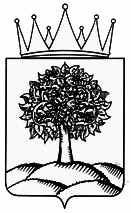 ИСПОЛНИТЕЛЬНЫЙ ОРГАН ГОСУДАРСТВЕННОЙ ВЛАСТИ ЛИПЕЦКОЙ ОБЛАСТИГОСУДАРСТВЕННАЯ ЖИЛИЩНАЯ ИНСПЕКЦИЯ ЛИПЕЦКОЙ ОБЛАСТИПРИКАЗИСПОЛНИТЕЛЬНЫЙ ОРГАН ГОСУДАРСТВЕННОЙ ВЛАСТИ ЛИПЕЦКОЙ ОБЛАСТИГОСУДАРСТВЕННАЯ ЖИЛИЩНАЯ ИНСПЕКЦИЯ ЛИПЕЦКОЙ ОБЛАСТИПРИКАЗИСПОЛНИТЕЛЬНЫЙ ОРГАН ГОСУДАРСТВЕННОЙ ВЛАСТИ ЛИПЕЦКОЙ ОБЛАСТИГОСУДАРСТВЕННАЯ ЖИЛИЩНАЯ ИНСПЕКЦИЯ ЛИПЕЦКОЙ ОБЛАСТИПРИКАЗ 26.02.2019 г. Липецк                              №  66Приложение  1 к приказу Государственной жилищной инспекции Липецкой области  об организации системы внутреннего обеспечения соответствия требованиям антимонопольного законодательства в деятельности Государственной жилищной инспекции Липецкой областиПриложение  1 к Положениюоб организации системы внутреннего обеспечения соответствия требованиям антимонопольного законодательства в деятельности Государственной жилищной инспекции Липецкой области По возможности, укажите:По возможности, укажите:Наименование организации:Сферу деятельности организации:Ф.И.О контактного лица:Номер телефон:Адрес электронной почты:Сфера государственного регулирования:Вид и наименование:Наличие (отсутствии) в (проекте) нормативного акта положений, противоречащих антимонопольному законодательствуПредложения и замечания по (проекту) нормативного правового актаУровень рискаОписание рискаНизкий уровеньОтрицательное влияние на отношение институтов гражданского общества к деятельности Госжилинспекции по развитию конкуренции, вероятность выдачи предупреждения, возбуждения дела о нарушении антимонопольного законодательства, наложения штрафа отсутствуетНезначительный уровеньВероятность выдачи Госжилинспекции предупрежденияСущественный уровеньВероятность выдачи Госжилинспекции предупреждения и возбуждения в отношении него дела о нарушении антимонопольного законодательстваВысокий уровеньВероятность выдачи Госжилинспекции предупреждения, возбуждения в отношении него дела о нарушении антимонопольного законодательства и привлечения его к административной ответственности  (штраф, дисквалификация)№ п/пУровень рискаВид риска (описание риска)Причины и условия возникновения (описание)Меры по минимизации и устранению рисковНаличие (отсутствие) остаточных рисковВероятность повторного возникновения рисковКомплаенс-рискОбщие меры по минимизации и устранению рисков (согласно карте риска)ОтветственныйСрокПриложение  6 к Положению об организации системы внутреннего обеспечения соответствия требованиям антимонопольного законодательства в деятельности Государственной жилищной инспекции Липецкой области№ п/пФИОДолжностьДатаПодписьБойцов Дмитрий АнатольевичГосударственный инженер-инспекторБойцова Екатерина ВикторовнаВедущий консультантБоков Денис ЮрьевичКонсультантБукреева Светлана Валерьевна  Ведущий консультантБурмистрова Светлана НиколаевнаСтарший экономистБыкасова Ирина МихайловнаСтарший инженерГалкина Наталья АлександровнаВедущий консультантГлебова Екатерина НиколаевнаВедущий консультантДемихов Вадим ВладимировичЗаместитель руководителя-начальник отделаДудов Николай Владимирович  Заместитель начальника отделаЖирнов Андрей ВикторовичСтарший инженерЗамолоцких Олег НиколаевичКонсультантИнютина Татьяна НиколаевнаЗаместитель начальника отделаИстомина Галина СтефановнаВедущий консультантИшевских Наталия ВладимировнаЗаместитель начальника отделаКартавых Ирина Николаевна  Заместитель начальника отделаКириллов Константин ГеннадьевичЗаместитель начальника отделаКладов Евгений СергеевичКонсультантКлейменов Сергей АлександровичЗаместитель начальника отделаКозлова Ирина Николаевна  КонсультантКокуйская Нелли ВладимировнаГосударственный инженер-инспекторКоролёва Олеся ВалерьевнаВедущий консультантКотенко Анна ЛеонидовнаСтарший экономистКудаева Мария Геннадьевна  ст.экономистСтарший экономистКузенко Елена НиколаевнаСтарший экономистКузнецова Екатерина ВладимировнаНачальник отдела-главный бухгалтерКукуев Михаил НиколаевичГосударственный инженер-инспекторКулагина Элина НиколаевнаЗаместитель руководителя-начальник отделаЛисова Светлана Викторовна  Начальник отделаМамонтова Любовь АлександровнаСтарший инженерМантулина Елена Михайловна  консКонсультантМартыновский Олег ЮрьевичКонсультантМахалова Ирина АнатольевнаГлавный консультантМоскалёв Ярослав ЮрьевичГосударственный инженер-инспекторМоскалева Елена ГеннадьевнаНачальник отдела-главный бухгалтерМочалина Ольга Алексеевна  временЗаместитель начальника отделаНадеев Денис ВладимировичРуководитель инспекцииНемцов Александр ЕвгеньевичЗаместитель руководителя инспекцииНовичкова Лариса Николаевна  Ведущий консультантОльхов Александр Александрович  г.с.Государственный инженер-инспекторПлохих Алина Александровна  Государственный инженер-инспекторПожидаев Игорь СергеевичНачальник отделаПолянская Любовь АлексеевнаГлавный консультантПомогалов Олег АнатольевичВедущий консультантПрокопчук Олеся СергеевнаВедущий консультантПыщева Инна КонстантиновнаСтарший экономистРизванова Валентина ВалерьевнаКонсультантСевостьянов Денис ГеннадиевичКонсультантСелищева Наталья Николаевна  Старший инженерСенцова Наталья Леонидовна  конс.КонсультантТретьякова Ирина НиколаевнаСтарший инженерФедорова Светлана ВладимировнаСтарший экономистФурсов Максим ДмитриевичКонсультантЩелакова Марина БорисовнаСтарший экономистЮдина Юлия Ивановна  Старший инженер